§15908.  Design limits1.  Technical assistance.  In order to provide the technical assistance required by the state board in assessing proposed school construction projects, the department may contract for the services of a professional engineer whenever the department is not employing qualified personnel on a full-time basis.[PL 2019, c. 398, §39 (AMD).]2.  Energy conservation standards.  The state board shall approve only those projects which have been designed in accordance with rigorous standards for the conservation of energy.[PL 1981, c. 693, §§5, 8 (NEW).]3.  Life-cycle costs.  The department may not approve the plans and specifications of a project that does not meet the requirements of Title 5, chapter 153, subchapter 1‑A.[PL 2019, c. 398, §40 (AMD).]4.  Consistent siting.  The state board shall adopt criteria governing applications under this chapter to direct construction projects for new schools to areas determined suitable under the provisions of Title 30‑A, chapter 187, subchapter II, by the municipality within which the project will be located.  The board may not require a minimum contiguous parcel size for the project as a condition of approval.[PL 1993, c. 721, Pt. B, §1 (NEW); PL 1993, c. 721, Pt. H, §1 (AFF).]5.  Backup energy generators.  In the case of a school construction project in which the school is expected to be used as a community shelter, the state board may approve only those projects designed to accommodate backup energy generators.[PL 2005, c. 634, §9 (NEW).]SECTION HISTORYPL 1981, c. 693, §§5,8 (NEW). PL 1993, c. 721, §B1 (AMD). PL 1993, c. 721, §H1 (AFF). PL 2005, c. 634, §9 (AMD). PL 2011, c. 691, Pt. B, §22 (AMD). PL 2019, c. 398, §§39, 40 (AMD). The State of Maine claims a copyright in its codified statutes. If you intend to republish this material, we require that you include the following disclaimer in your publication:All copyrights and other rights to statutory text are reserved by the State of Maine. The text included in this publication reflects changes made through the First Regular and First Special Session of the 131st Maine Legislature and is current through November 1, 2023
                    . The text is subject to change without notice. It is a version that has not been officially certified by the Secretary of State. Refer to the Maine Revised Statutes Annotated and supplements for certified text.
                The Office of the Revisor of Statutes also requests that you send us one copy of any statutory publication you may produce. Our goal is not to restrict publishing activity, but to keep track of who is publishing what, to identify any needless duplication and to preserve the State's copyright rights.PLEASE NOTE: The Revisor's Office cannot perform research for or provide legal advice or interpretation of Maine law to the public. If you need legal assistance, please contact a qualified attorney.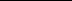 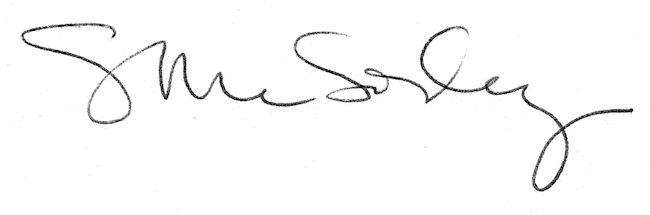 